Publicado en Madrid el 10/12/2019 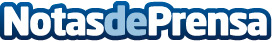 Los proyectos deportivos y formativos de Campus and Sports Events permiten vivir experiencias únicas a más de 30.000 participantes de 100 países distintosLa empresa gestiona tres proyectos diferentes, enfocados a la formación a través del fútbol, los deportes electrónicos y la gimnasiaDatos de contacto:Federico91 551 98 91Nota de prensa publicada en: https://www.notasdeprensa.es/los-proyectos-deportivos-y-formativos-de Categorias: Nacional Nutrición Educación Fútbol Marketing Juegos Entretenimiento Otros deportes Ocio para niños http://www.notasdeprensa.es